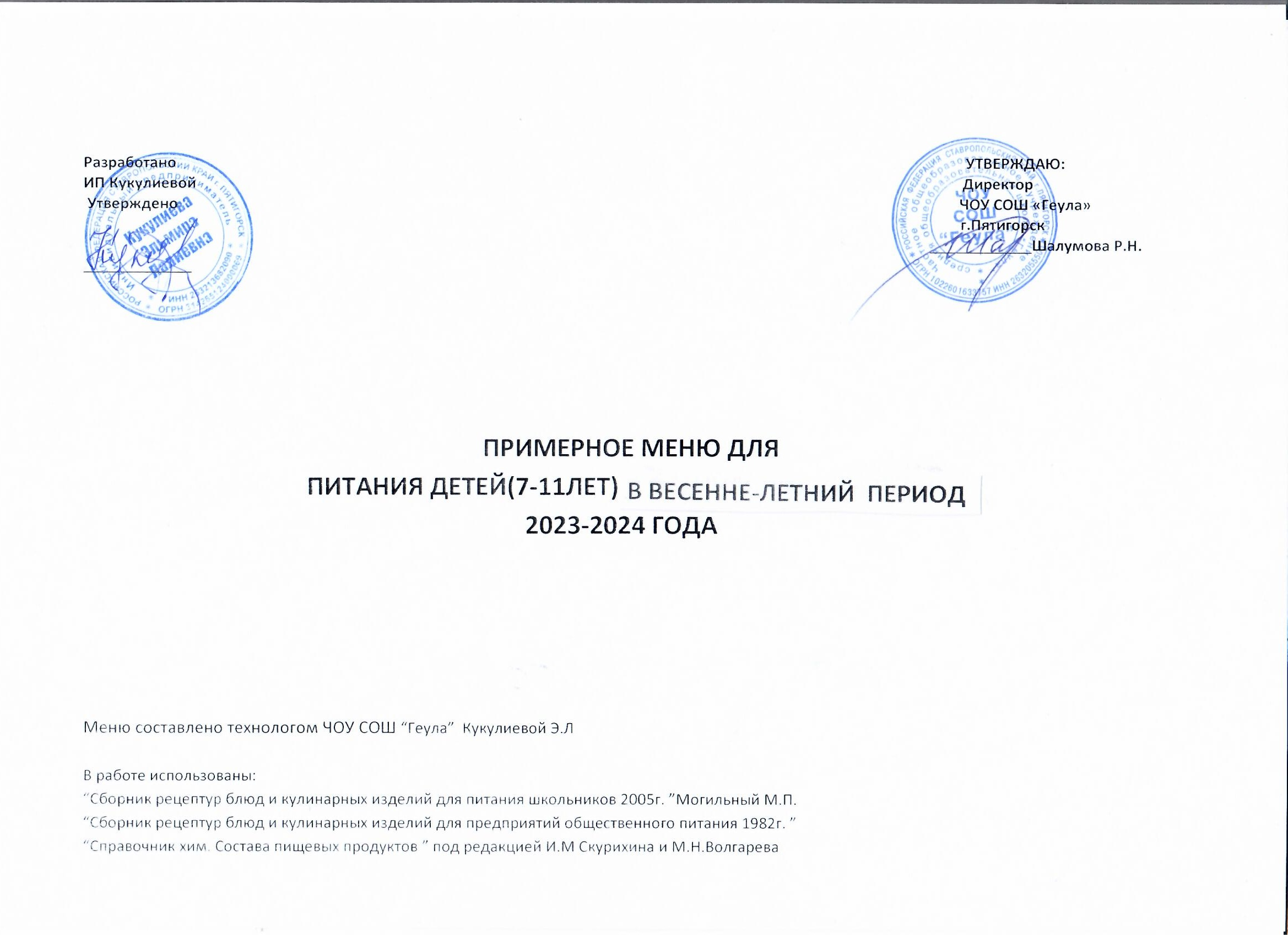                                                                                                                                            ТЕХНОЛОГ                        КУКУЛИЕВА Э.Л.   №           рец.Наименование блюдаМасса порцийМасса порций    Пищевые вещества                       (г)    Пищевые вещества                       (г)    Пищевые вещества                       (г)энергет.цен-сть  ккал.        Витамины                  (мг.)        Витамины                  (мг.)        Витамины                  (мг.)        Витамины                  (мг.)                 Минеральные                 вещества (мг.)                 Минеральные                 вещества (мг.)                 Минеральные                 вещества (мг.)                 Минеральные                 вещества (мг.)   №           рец.Наименование блюдаМасса порцийМасса порцийбелкижирыуглево-дыэнергет.цен-сть  ккал.B1CAACaPMgFeПервый день (Iнеделя)                 Завтрак204Макароны с сыром2002006,086,4139,13241,60,0900,030,0319,1251,129,360,9671Помидор свежий50500,550,11,911,5060,120,125125,50,22338Фрукты свежие (яблоко)1 шт.1501500,4011,3460,0317,000161193,3428Хлеб-булочка школьная15151,280,569,1747,520,020003,2211,062,130,16Хлеб ржано-пшеничный15151,1550,215,6430,150,030004,952,918,550,68376Чай с сахаром200/15200/150,1015,06000,005003,390,412,260,05Итого завтрак 9,5657,2882,14436,770,1723,0050,150,1551,6888,536,85,37                Обед102Суп картофельный с горохом2002004,054,2819,081310,189,900036,4086,3431,481,58302Каша пшеничная1501506,585,0541,32,370,17500,020,021,26153,480,032,56294Котлета рубленая из филе птицы10010020,718,4318,04231,770,0900012,59154,524,061,48389Сок фруктовый  промышленного изготовления 2001,01,0024,4101,60,044,00404024180,8428Хлеб-булочка школьная 151,281,280,569,1747,520,02003,223,2211,062,130,16Хлеб ржано-пшеничный151,1551,1550,215,6430,150,03004,954,952,918,550,68Итого обед34,77534,77518,53117,63544,410,53513,90,0298,4298,42432,2984,797,26Всего:44,3444,3425,81199,77981,180,70536,9050,17150,1150,1520,79121,5912,63 Второй день                   Завтрак15Сыр российский порционный 204,64,65,08    0720,0040,160,0261001005450,1210Омлет натуральный10615,7515,7519,816,65157,50,0100,3369,4869,48232,214,913,071Огурец свежий500,550,550,11,911,5060,1255125,50,2250/82Икра кабачковая500,40,42,02,1527,50,013,5020,520,518,57,50,35428Хлеб-булочка школьная 151,281,280,569,1747,520,02003,223,2211,062,130,16Хлеб ржано-пшеничный151,1550,215,6430,150,03004,952,918,550,68342Компот из свежих яблок2000,16029116,60,01228,38014,624,45,320,95Итого завтрак 23,89528,4764,51462,770,08638,040,476217,77335,0748,915,46                  Обед82Борщ с капустой и картофел.2001,463,9212,1689,80,04918,20037,1842,4222,481,01268Котлета из говядины 8011,8411,8417,12222,40,040010,24113,4418,040,96304Рис отварной 1503,835,4338,64222,820,04400,0311,4683,0327,40,6428Хлеб-булочка школьная151,280,569,1747,520,02003,2211,062,130,16Хлеб ржано-пшеничный 151,1550,215,6430,150,03004,952,918,550,68348Компот из изюма2000,38031,4127,20,0030,3026,1811,556,530,96Итого обед19,94521,96114,13739,890,18618,50,0393,23264,4185,134,37Всего:43,8450,43178,641202,660,27256,540,506311599,48134,049,83  Третий день             Завтрак 222Пудинг из творога с молоком сгущенным150/4032,2726,0157,27645,880,161,170,16404,8492,164,52,0338Фрукты свежие (банан)1 шт.2003047,22000,082001656841,2377Чай с сахаром и лимином200/15/70,2016650,0010,3303,710,582,350,05428Хлеб-булочка школьная151,280,569,1747,520,02003,2211,062,130,16Хлеб ржано-пшеничный151,1550,215,6430,150,03004,952,918,550,68Итого завтрак 37,90526,78135,28988,550,29121,50,16432,68562,65161,534,09               Обед 103Суп картофельный с макаронными изделиями 2002,122,2219,381060,0913,2019,5750,820,60,79291Плов из цыплят 50/10014,616,923,93060,12,40,0320,13179,6635,21,571Огурец свежий 500,650,053,516,501,40,018126,50,15428Хлеб-булочка школьная151,280,569,1747,520,02003,2211,062,130,16Хлеб ржано-пшеничный151,1550,215,6430,150,03004,952,918,550,68389Сок фруктовый промышленногоизготовления2001,0024,4101,60,044,004024180,8Итого обед20,80519,9485,99607,770,28210,0495,87280,4390,984,08Всего:58,7146,72221,271596,320,57142,50,2528,55843,08252,518,17Четвертый день                   Завтрак 572/82Сосиска молочная отварная 100(2шт)11,023,91,626600035,015920,01,8309Макароны отварные 15015,175,41101,48525,040,24700,0228,91128,223,32,34338Фрукты свежие (апельсин)1 шт.1501,350,312,15600,069005134,519,50,4571Огурец свежий500,650,053,516,501,40,018126,50,15428Хлеб – булочка школьная151,280,569,1747,520,02003,2211,062,130,16Хлеб ржано- пшеничный151,1550,215,6430,150,03004,952,918,550,68377Чай с сахаром и лимином 200/15/70,2016650,0010,3303,710,582,350,05Итого завтрак30,80530,43149,541010,210,35891,730,03134,79348,2582,335,63                   Обед 101Суп картофельный с рисом2001,62,1816,74930,0813,2019,6349,8421,450,67312Пюре картофельное 1503,125,118,57132,60,16425,940,02541,09101,3832,671,17234Котлета рыбная из минтая8010,29,2212,68176,010,080,94037,94143,6833,20,8171Помидор свежий500,550,11,911,5060,125125,50,22428Хлеб – булочка школьная151,280,569,1747,520,02003,2211,062,130,16Хлеб ржано- пшеничный151,1550,215,6430,150,03004,952,918,550,68348Компот из кураги2001,04034,0140,2140,20,8041,5329,223,030,7Итого обед18,94517,3798,7630,98140,5746,880,145153,36350,07126,534,41Всего:49,7547,8248,241641,19140,92138,610,175288,15698,32208,8610,04Пятый день                 Завтрак 223Запеканка из творога с молоком сгущенным 150/2026,9720,7529,42441,460,10,90,12301,3378,543,81,07338Фрукты свежие (яблоко)1шт.1500,4011,3460,0317,00161193,3428Хлеб – булочка школьная151,280,569,1747,520,02003,2211,062,130,16Хлеб ржано- пшеничный151,1550,215,6430,150,03004,952,918,550,68377Чай с сахаром и лимином200/15/70,2016650,0010,3303,710,582,350,05Итого завтрак 30,00521,5271,53630,130,18118,230,12329,18404,0565,835,26            Обед102Суп картофельный с горохом2004,054,2819,081310,189,90036,4086,3434,481,58279Тефтели из говядины с соусом красным основным 120/509,9413,459,5404,160,5295,410,03110,7234,31024,1302Каша гречневая рассыпчатая1501508,778,776,096,0943,0743,07266,72266,720,29000,020,0215,112081394,65349Компот из сухофруктов2002000,080,080021,8221,8287,687,60,0170,20,20028,520,69,20,9671Огурец свежий50500,650,650,050,053,53,516,516,501,41,40,010,018126,50,15428Хлеб – булочка школьная15151,281,280,560,569,179,1747,5247,520,0200003,2211,062,130,16Хлеб ржано- пшеничный15151,1551,1550,210,215,645,6430,1530,150,0300004,952,918,550,68Итого обед25,92525,92524,5924,59161,78161,78983,65983,651,057106,91106,910,060,06206,88575,21301,8612,28Всего:55,9355,9346,1146,11233,31233,311613,781613,781,238125,14125,140,180,18536,06979,26367,6917,54Шестой день                   Завтрак 15Сыр российский порционный 20204,64,65,085,08    0    072720,0040,160,160,0260,0261005450,173Каша молочная «Геркулес» с маслом200/10200/106,46,48,68,628,428,42102100,210,980,980,060,06120,75198,5581,54209Яйца вареные1/40(1шт.)1/40(1шт.)5,15,14,64,60,30,363630,028000,10,12276,84,81,0338Фрукты свежие (яблоко)1шт.1501500,40,40011,311,346460,0317,017,000161193,3377Чай с сахаром и лимином200/15/7200/15/70,20,200161665650,0010,330,33003,710,582,350,05428Хлеб – булочка школьная15151,281,280,560,569,179,1747,5247,520,0200003,2211,062,130,16Хлеб ржано- пшеничный15151,1551,1550,210,215,645,6430,1530,150,0300004,952,918,550,68                    Обед 99Суп из овощей2002001,41,43,94 3,94 11,411,486,686,60,6618,218,20041,2232,9718,104,32302Каша пшеничная1501506,586,585,055,0541,341,32,372,370,175000,020,021,26153,480,032,56229Минтай,тушенный с овощами 100/100100/10018,218,29,69,69,69,61981980,1816,316,30094,44340,4887,121,88389Сок фруктовый промышленногоизготовления2002001,01,00024,424,4101,6101,60,044,04,0004024180,871Помидор свежийПомидор свежий50500,550,550,10,11,91,911,500660,125125,50,22428Хлеб – булочка школьнаяХлеб – булочка школьная15151,281,280,560,569,179,1747,520,020,020003,2211,062,130,16Хлеб ржано- пшеничныйХлеб ржано- пшеничный15151,1551,1550,210,215,645,6430,150,030,030004,952,918,550,68Итого обедИтого обед30,16530,16519,4619,46103,41103,41477,741,1051,10544,544,50,14190,09576,9139,4310,62Всего:Всего:49,349,339,2339,23174,22174,221011,411,4281,42862,9762,970,326460,72931,75229,2617,45Первый день (II неделя)                   Завтрак204Макароны с сыром2006,086,4139,13241,60,0900,0319,1251,129,360,96209Яйца вареные1/40(1шт.)5,14,60,3630,02800,12276,84,81,050/82Икра кабачковая500,42,02,1527,50,013,5020,518,57,50,35338Фрукты свежие (яблоко)1шт.1500.60.614.767.50.0451702416.513.53.3428Хлеб – булочка школьная151,280,569,1747,520,02003,2211,062,130,16Хлеб ржано- пшеничный151,1550,215,6430,150,03004,952,918,550,68376Чай с сахаром200/150,1015,06000,00503,390,412,260,05Итого завтрак14,71514,3886,09537,270,22320,5050,1397,18177,348,16,5                 Обед97Суп картофельный2001,882,2419,54105,80,1219,2021,8661,2426,260,92290Цыплята, тушенные в соусе100/10026,429,88,04060,152,680,148,1225630,982,18302Каша гречневая рассыпчатая1508,776,0943,07266,720,2900,0215,112081394,6571Огурец свежий500,650,053,516,501,40,018126,50,15428Хлеб – булочка школьная151,280,569,1747,520,02003,2211,062,130,16Хлеб ржано- пшеничный151,1550,215,6430,150,03004,952,918,550,68349Компот из сухофруктов2000,08021,8287,60,0170,2028,520,69,20,96Итого обед40,21538,95110,74960,290,62723,480,13129,76571,81222,629,7Всего:54,9353,33196,831497,560,8543,9850,26226,94749,11270,7216,2 Второй день                    Завтрак223Запеканка из творога с молоком сгущенным 150/2026,9720,7529,42441,460,10,90,12301,3378,543,81,07377Чай с сахаром и лимином200/15/70,2016650,0010,3303,710,582,350,05338Фрукты свежие (банан)1 шт.2003047,22000,082001656841,2428Хлеб – булочка школьная151,280,569,1747,520,02003,2211,062,130,16Хлеб ржано- пшеничный151,1550,215,6430,150,03004,952,918,550,68Итого завтрак32,60521,52107,43784,130,23121,230,12329,18449,05140,833,16                 Обед101Суп картофельный с рисом2001,62,1816,74930,0813,2019,6349,8421,450,67268Шницель  из говядины 8011,8411,8417,12222,40,040010,24113,4418,040,96321Капуста тушенная 1503,774,015,7113,510,06480,440,0294,967,8430,11,3771Огурец свежий500,650,053,516,501,40,018126,50,15428Хлеб – булочка школьная151,280,569,1747,520,02003,2211,062,130,16Хлеб ржано- пшеничный151,1550,215,6430,150,03004,952,918,550,68348Компот из изюма2000,38031,4127,20,0030,3026,1811,556,530,96Итого обед20,63518,8499,27650,280,23795,340,03167,12268,693,34,95Всего:53,2440,36206,71434,410,468116,570,15496,3717,65234,138,11  Третий день             Завтрак 572/82Сосиска молочная отварная 100(2шт)11,023,91,626600035,015920,01,8302Каша пшеничная1506,585,0541,32,370,17500,021,26153,480,032,5671Огурец свежий500,650,053,516,501,40,018126,50,15377Чай с сахаром и лимином200/15/70,2016650,0010,3303,710,582,350,05428Хлеб – булочка школьная151,280,569,1747,520,02003,2211,062,130,16Хлеб ржано- пшеничный151,1550,215,6430,150,03004,952,918,550,68Итого завтрак20,86529,7777,21427,540,2261,730,0356,14339,0339,565,4            Обед82Борщ с капустой и картофел.2001,463,9212,1689,80,04918,20037,1842,4222,481,01304Рис отварной 1503,835,4338,64222,820,04400,0311,4683,0327,40,6294Котлета рубленая из филе птицы 8016,566,7414,43185,410,070010,07123,619,681,1871Помидор свежий500,550,11,911,5060,125125,50,22389Сок фруктовый 2001,0024,4101,60,044,004024180,8428Хлеб – булочка школьная151,280,569,1747,520,02003,2211,062,130,16Хлеб ржано- пшеничный151,1550,215,6430,150,03004,952,918,550,68Итого обед25,83516,96106,34688,80,25328,20,15111,88299,02103,744,65Всего:46,746,73183,551116,340,47929,930,18168,02638,05143,310,05Четвертый день                   Завтрак 15Сыр российский порционный306,98,701080,0060,240,04150817,50,16177Каша рисовая с изюмом 200/106,0210,1747,436305,640,091,30,06136,4168,939,80,82428Хлеб – булочка школьная151,280,569,1747,520,02003,2211,062,130,16Хлеб ржано- пшеничный151,1550,215,6430,150,03004,952,918,550,68376Чай с сахаром200/150,1015,06000,00503,390,412,260,05338Фрукты свежие (яблоко)1шт.1500.60.614.767.50.0451702416.513.53.3Итого завтрак16,05520,2491,946618,810,19118,5450,1321,96280,7873,745,17                  Обед103Суп картофельный с макаронными изделиями 2002,122,2219,381060,0913,2019,5750,820,60,79312Пюре картофельное 1503,125,118,57132,60,16425,940,02541,09101,3832,671,17234Котлета рыбная из минтая8010,29,2212,68176,010,080,94037,94143,6833,20,8171Огурец свежий500,650,053,516,501,40,018126,50,15428Хлеб – булочка школьная151,280,569,1747,520,02003,2211,062,130,16Хлеб ржано- пшеничный151,1550,215,6430,150,03004,952,918,550,68346Компот из апельсинов 2000,08027,08108,60,03119,10033,2818,311,590,32Итого обед18,60517,3696,02617,380,41560,580,035148,05340,13115,244,08Всего:34,6637,6187,9661236,190,60679,1250,135470,01620,91188,989,25Пятый день                 Завтрак 222Пудинг из творога с молоком сгущенным150/4032,2726,0157,27645,880,161,170,16404,8492,164,5215Сыр российский порционный 206,98,701080,0060,240,04150817,50,16338Фрукты свежие (банан)1 шт.2003047,22000,082001656841,2428Хлеб-булочка школьная151,280,569,1747,520,02003,2211,062,130,16Хлеб ржано-пшеничный151,1550,215,6430,150,03004,952,918,550,68376Чай с сахаром200/150,1015,06000,00503,390,412,260,05Итого завтрак44,70535,48134,281091,550,29621,4150,2582,36643,48168,944,25                 Обед102Суп картофельный с горохом2004,054,2819,081310,189,90036,4086,3434,481,5871Огурец свежий500,650,053,516,501,40,018126,50,15309Макароны отварные 15015,175,41101,48525,040,24700,0228,91128,223,32,34279Тефтели из говядины с соусом красным основным 120/509,9413,459,5404,160,5295,410,03110,7234,31024,1428Хлеб – булочка школьная151,280,569,1747,520,02003,2211,062,130,16Хлеб ржано- пшеничный151,1550,215,6430,150,03004,952,918,550,68348Компот из изюма2000,38031,4127,20,0030,3026,1811,556,530,96Итого обед32,62523,91229,771281,571107,010,06218,36486,36183,499,97Всего:77,3359,39364,052373,121,296128,420,26800,721129,8352,4314,22Шестой день                   Завтрак 212Омлет смешанный с сосисками 13019,4631,1134,24970,130,390,28116,6276,429,43,1971Огурец свежий500,650,053,516,501,40,018126,50,15428Хлеб – булочка школьная151,280,569,1747,520,02003,2211,062,130,16Хлеб ржано- пшеничный151,1550,215,6430,150,03004,952,918,550,68338Фрукты свежие (апельсин)1 шт.1501,350,312,15600,069005134,519,50,45376Чай с сахаром200/150,1015,06000,00503,390,412,260,05Итого завтрак23,99532,2379,66711,170,2491,7950,29187,16337,2868,344,68                 Обед99Суп из овощей2001,43,94 11,486,60,6618,2041,2232,9718,104,32229Минтай,тушенный с овощами 100/10018,29,69,61980,1816,3094,44340,4887,121,88302Каша гречневая рассыпчатая1508,776,0943,07266,720,2900,0215,112081394,6571Помидор свежий500,60,12,3130,0312,50713100,45389Сок фруктовый промышленногоизготовления2001,0024,4101,60,044,004024180,8428Хлеб – булочка школьная151,280,569,1747,520,02003,2211,062,130,16Хлеб ржано- пшеничный151,1550,215,6430,150,03004,952,918,550,68Итого обед32,40520,5105,58743,591,25510,02205,94632,42282,912,94Всего:56,452,73185,241454,761,49142,790,31393,1969,7351,2417,62